Mary Mother of Jesus Inclusive Catholic Community Liturgy, Pentecost, May 22, 2021, Presiders: Bridget Mary Meehan and Jan LoGalbo, Readers: Peg Bowen and Cheryl Brandi, Musician: Linda Lee Miller, IT Pat MacMillan and Peg Bowen	                                                                                                                                                              Theme: Celebrate the Outpouring of the Spirit in our Lives 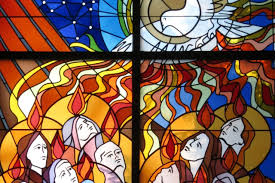 Welcome and GatheringJan: Welcome to our Zoom liturgy at Mary Mother of Jesus, an inclusive Catholic Community, where all are welcome. We invite you to pray the liturgy and respond where it says, All. All participants will be muted during the liturgy except for the presiders and readers. During the shared homily and community prayers we ask you to unmute yourself if you would like to contribute. Please have bread and wine/juice in front of you as we pray our Eucharistic prayer.

Bridget Mary: The Spirit of God dwells within our hearts, renewing, healing and transforming us and the entire cosmos. Each of us has been given spiritual gifts to serve others in diverse and wonderful ways. Each of us has the spiritual power to do more than we have ever imagined. Let us reflect on the outpouring of the Holy Spirit calling us to celebrate the wonders of Pentecost in our lives and in our world. Gathering Song: Spirit Moves by Jan Novotka https://youtu.be/wQb3XxqMAIQI stand strong
In truth
As the fire and winds draw near
I stand tall as I am
For the giving and rising
Of all.

Refrain
And the
Spirit moves through me
Spirit moves in me
Spirit moves through me
Spirit moves in me
Spirit moves freely
Spirit moves
Spirit moves freely
Spirit moves
(song repeats)
                         Opening Prayer
Jan: Holy One, Creative Energy within us and within all, we open ourselves to the outpouring of Spirit Love anew on Pentecost and  every day. We encounter you in people from every nations who manifest your presence with diverse gifts in generous service to their sisters and brothers. May we continue to be filled with gratitude for our spiritual gifts and use them wisely to benefit all. All Amen
A Joyful Gloria: Linda Lee Miller and graphics by Rick Miller
https://www.youtube.com/watch?v=_lA5I0nODZI
                               Liturgy of the Word

                             Peg Bowen: A reading from the Acts of the Apostles

ACTS 2:1-11

When the time for Pentecost was fulfilled,
they were all in one place together.
And suddenly there came from the sky
a noise like a strong driving wind,
and it filled the entire house in which they were.
Then there appeared to them tongues as of fire,
which parted and came to rest on each one of them.
And they were all filled with the Holy Spirit
and began to speak in different tongues,
as the Spirit enabled them to proclaim.
These are the inspired words of  the disciples of Jesus. All: Thanks be to God. Responsorial: Taize Chant: Veni Sancte Spiritus
https://www.youtube.com/watch?v=WmxXwAgkhWQCheryl Brandi: A Reading from 1 Corinthians (12:3-7)God's various gifts are handed out everywhere; but they all originate in God's Spirit. God's various ministries are carried out everywhere: but they all originate in God's Spirit. God's various expression of power are in action everywhere; but God is behind it all. Each person is given something to do that shows who God is. Everyone gets in on it, everyone benefits. All kinds of things are handed out by the Spirit, and all kinds of people! The variety is wonderful: wise counsel, clear understanding, simple trust, healing the sick, miraculous acts, proclamation, distinguishing between spirits, tongues, interpretation of tongues. All these gifts have a common origin, but are handed out one by one by the Spirit of God who decides who get what, and when. These are the inspired words of Paul, disciple of Jesus. All: Thanks be to God.
(Translation from The Message by Eugene H. Peterson)

Alle, Alle, Alleluia: Linda Lee 
https://www.youtube.com/watch?v=ID5UGWcS6Ws

                                 Bridget Mary: A reading from the Gospel of John (Jn 20:19-22)

On the evening of that first day of the week,
the doors were locked in the room
where the disciples were,
for fear of the Temple Authorities.
Jesus came and stood among them
and said, “Peace be with you.”
When he had said this,
he showed them the marks of crucifixion.
The disciples were filled with joy when they saw Jesus,
who said to them again, “Peace be with you.
As Abba God sent me, so I am sending you.”
After saying this Jesus breathed on them and said,
“Receive the Holy Spirit.”
These is the inspired words of John, disciple of Jesus.And we respond. All: Thanks be to God.


HOMILY STARTER- Bridget MaryOur homily starter is a guided meditation on celebrating the outpouring of the Holy Spirit in your life and how you plan to live Pentecost everyday .https://www.youtube.com/watch?v=tVZZg0w3fwk
Community Sharing: Jan begins sharing.
Share any word, image, experience of the outpouring love of the Holy Spirit’s presence/gifts/inspiration that helps you live Pentecost everyday.
STATEMENT OF FAITH: 

Jan and All: We believe in one God, a divine mystery

beyond all definition and rational understanding,

the heart of all that has ever existed,

that exists now, or that ever will exist.

We believe in Jesus, messenger of God's Word,

bringer of God's healing, heart of God's compassion,

bright star in the firmament of God's

prophets, mystics, and saints.

We believe that we are called to follow Jesus

as a vehicle of God's love,

a source of God's wisdom and truth,

and an instrument of God's peace in the world.

We believe that God's kin-dom is here and now,

stretched out all around us for those

with eyes to see it, hearts to receive it,

and hands to make it happen.



                                 PRAYERS OF THE COMMUNITY 

Bridget Mary: As we prepare for the sacred meal, we bring to this table our blessings, cares and concerns.

Bridget Mary and All: Holy One, You hear our prayer.

Joan Meehan holds up Prayer Intentions for Week and shares the list of requests.Joan Meehan: Holy One, You hear our prayer.

Bridget Mary: For what else shall we pray?
(Unmute your microphone Speak your concern when there is an opening, Re-mute your microphone)

Bridget Mary: We pray for these and all unspoken concerns that we hold in our hearts.

Bridget Mary (and All): Amen.



                          PRESENTATION OF THE BREAD AND WINE 

Bridget Mary: Blessed are you, God of all life, through your goodness we have bread, wine, all creation, and our own lives to offer. Through this sacred meal we become your new creation.

Jan: My sisters and brothers, these gifts give glory to the Holy One.

Jan and All: O Holy One, You dwell in all of us, and you accept our gifts and our worship that we offer in service to our faith community. We do this in memory of our brother, Jesus. Amen.


                                  EUCHARISTIC PRAYER

Russ Banner: The Spirit of the Living God is within you.

Anna Davis( and All): And also within you.

Russ Banner: Lift up your hearts.

Anna Davis (and all): We lift them up to the Holy One, the Love of our Hearts.

Russ Banner: We give thanks and praise to you Spirit of love for the grace of new beginnings.

Anna Davis (and all): It is a joy to be fully alive. 


Russ: O Divine Flame of Love, your glowing embers dance in our hearts. Your passionate presence kindles our souls. You purify us with the searing truth that ignites our spirits. As the glowing embers of a fire penetrate the cold around us, so your tenderness sets our hearts aglow.Anna Davis:  We celebrate your nearness this day as we remember your Pentecost miracles. The wind of your life has blown across our world in the gentle breezes and thunder storms of your vision in  prophets and visionaries among us. We praise and exalt you forever with grateful hearts as we sing:All:  Holy, Holy, Holy Linda Lee Miller (adapted from Holy, Holy, Holy by Karen Drucker)
https://www.youtube.com/watch?v=orKBBIj5LZAWe are Holy, Holy, Holy…3x , You are Holy, Holy, Holy, I am Holy, Holy, Holy, We are Holy, Holy, HolyBridget Mary: Passionate God, you kindle your fire of enthusiasm within us. You speak to us with assurance and excitement and reveal to us the infinite, boundless, depths of your love for us. You are the life of all life, beyond all names and images. You are eternal mystery dwelling among us and in whom we delight. Jan: Your Spirit dwelling within us set us free to love. You help us see  ourselves and others with understanding and kindness. You give us strength to be part of the world's healing each day. You bless us O Holy One and enliven all that exists. You transform these gifts of bread and wine, and our lives by boundless grace that nourishes and sustains us and all creation on our journey.
(Please extend Your hands in blessing.)Bridget Mary and All:  Holy One, You pour out Your spirit anew upon this bread and wine and upon us as we become more deeply the Christ Presence in our world.On the night before he died, Jesus came to table with the women and men he loved. Jesus took bread blessed and broke it, saying,“Take, eat, this is my body. Do this in memory of me.”(pause)Jan and All: After supper, Jesus poured a cup of wine and shared it with his friends, saying,“This is the cup of the covenant of my love. As often as You drink of it, remember me.”(pause)
Jan and All: Let us proclaim the mystery of wonder in our midst:
All: Christ of the Cosmos you are the spark of love in whom we believe; the Wisdom of Sophia in whom we trust; and the desire for justice that consumes us.

Jim Brandi: As we celebrate the memory of Jesus, we remember our political and religious leaders, especially  President Joe Biden, Pope Francis and all God's holy people. We remember the communion of saints and all who have inspired and loved us.
(pause to remember your loved ones who have gone before us)

Manny Lo Galbo: May our hearts be merry as we dream new dreams and see new visions. May we recognize the face of God  in every person everywhere. May we, like Jesus, become Spirit Fire, as we fan the flames of love over the entire cosmos.


(Presiders hold Bread and wine.)

Bridget Mary: For it is through living as Jesus lived,

That we awaken to your Spirit unfolding within us,

Moving us to birth new life,

O Holy One,

At this time and all ways.

All: Amen
                                             COMMUNION RITE  Jan and all : Let us pray as Jesus taught us.  O Holy One, you are within, around, and among us.We celebrate your many names.  Your wisdom come, your will be done, unfolding from the depths within us.  Each day you give us all we need.  You remind us of our limits, and we let go. You support us in your power, and we act with courage.  For you are the dwelling place within us, the empowerment around us, and the celebration among us, now and forever.  AmenAdapted, Miriam Therese Winter, MMSBridget Mary:  Jesus said to his disciples, “My peace I leave You.  My peace I give You.” The peace of the Holy One enfolds You.  Let us share a cyber hug as we sing:  Peace is flowing like a River by Carey Landry: Linda Lee Miller https://www.youtube.com/watch?v=FrLnCPq1GJk
Jan: Please join in praying the prayer for the breaking of the bread:

Jan and All: Loving God, You call us to live the Gospel of peace and justice.
We will live justly.

Loving God, You call us to be Your presence in the world.We will love tenderly.

Loving God, You call us to speak truth to power.
We will walk with integrity.
(Presiders hold up bread and wine)Bridget Mary: Let us pray our communion prayer together.
Bridget Mary and All: Nourished by the Body of Christ, may we live as the Body of Christ in service to our sisters and brothers especially those in need. 

Jan: Let us share Communion with the words “ I am (You are) the Body of Christ” and “I am (You are) the Blood of Christ”


Communion Song: Welcome Holy Spirit https://youtu.be/WPyqkFWqwTE

Thanksgivings, Introductions and Announcements


Final Blessing:

Bridget Mary and All: God’s Spirit strengthens you to carry out your ministry faithfully.

God’s Spirit calls you to contemplate the divine presence within and all around you.

God’s Spirit guides you in your work for justice, equality and peace for all.

God’s Spirit enlivens you in prophetic and liberating obedience.

Jan and All: Together, we are one in Christ, loving and serving as God’s holy people.


Dismissal:
Jan: Go in peace and joy to celebrate the outpouring of the Spirit in your life and our world.

All: Alleluia:


Closing Song: Send Down Your Spirit by Marty Haugen https://youtu.be/GKbWrjWF06Q
Refrain:

Send down the fire of your justice,
Send down the rains of your love;
Come, send down the Spirit,

breathe life in your people,
and we shall be people of God.

Call us to be your compassion,
Teach us the song of your love;
Give us hearts that sing,
Give us deeds that ring,
Make us ring with the song
of your love. (Refrain)

Call us to learn of your mercy,
Teach us the way of your peace;
Give us hearts that feel,
Give us hands that heal,
Make us walk in the way
of your peace. (Refrain)

Call us to answer oppression,
Teach us the fire of your truth;
Give us righteous souls,
'Til your justice rolls,
make us burn with the fire
of your truth. (Refrain)

Call us to witness your Kindom,
Give us the presence of Christ;
May your holy light
Keep us shining bright,
Ever shine with the presence
of Christ. (Refrain)

This Liturgy was written by Bridget Mary Meehan ARCWP